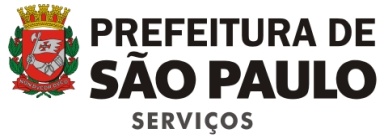 ATA DA 14ª REUNIÃO DO GRUPO DE TRABALHO “SUSTENTABILIDADE NO GERENCIAMENTO DE RESÍDUOS”DATA: 09 DE ABRIL DE 2012LOCAL: Secretaria Municipal de Serviços- SES, situada na Rua Líbero Badaró, 425, 27º andarPARTICIPANTES: Danielle Campos Costa (SES); Heliana Lombardi Artigiani (SMDU); Ilderson de Oliveira França (SMDU); João Carlos Cordeiro Cavalcante (SES); Luisa Helena Alves de Mendonça (AMLURB); Marina Merussi Neiva (AMLURB).CONVIDADO: Oswaldo Massambani.Aos nove dias do mês de abril de dois mil e doze, às 15h00min, se reuniram na sede da Secretaria Municipal de Serviços, situada na Rua Líbero Badaró, nº 425, Centro, o Grupo de Trabalho “Sustentabilidade no Gerenciamento de Resíduos”. O coordenador deu início à reunião agradecendo a presença dos presentes. A reunião contou com a presença dos participantes acima mencionados e como convidado o professor Oswaldo Massambani. Com a palavra o professor realizou uma exposição acerca dos objetivos do grupo de trabalho e a política do clima. Explicita acerca do balanço de compromissos elaborado pelo Comitê Municipal de Mudanças do Clima e Ecoeconomia. Pontua que o escopo do balanço é dar melhor metodologia para compreensão da Lei nº 14.933/09, cuja finalidade é caminhar para uma economia mais verde. Aduz que o objetivo global é demonstrar as ações da Administração Pública Municipal em cumprimento aos dispositivos desta lei, e este grupo de trabalho é responsável em prestar informações acerca das medidas tomadas no passado, as que estão sendo aplicadas no presente e as que se pretende para o futuro, de modo a dar documentar tais dados relacionando-os especialmente aos artigos 8º, 9º, 10 e 11 da Lei 14.933/09, no qual se relaciona ao escopo do grupo. Afirma que o momento é oportuno haja vista a Conferência Rio mais 20, a partir desta exposição geral, foi proposto o seguinte:SUGESTÕESOswaldo Massambani, Ph.D., L.DSugere que se procure identificar em que contexto as empresas LOGA e ECOURBIS, detentoras dos contratos de concessão nº 27/SSO/04 e 26/SSO/04, respectivamente, se encaixam em medidas de melhorias e projetos para os resíduos.Observa a participante Luisa Helena Alves de Mendonça quanto à necessidade de se verificar tais medidas levando-se em consideração dos contratos firmados com estas empresas.Sugere ainda, que se verifique como ficou a regulamentação dos grandes empreendimentos tais como (shopping Center, condomínios, etc.), com foco no disposto no artigo 9º da Lei nº 14.933/09.Pontua a necessidade de ser abordada a questão da coleta seletiva, conforme determina no parágrafo único, do artigo 9º da Lei nº 14.933/09.Outrossim, recomenda que se aborde a atual situação dos aterros na cidade de São Paulo, em especial os Aterros São João e Bandeirantes, como modelo, haja vista que estes aterros foram convertidos em usinas e produzem eletricidade.Propõe a discussão acerca do uso das sacolas plásticas ou não- biodegradáveis no município, em vista da polêmica que envolve o tema.CONCLUSÃOEm síntese, restou definido o quanto segue: Identificar as medidas tomadas, bem como o que esta sendo feito e o que se pretende fazer para o futuro em cumprimento ao disposto na Lei 14.933/09.Montar um plano destas medidas; criação do arquivo para serem computados os dados.Convidar a participar das discussões membros da SABESP para tratar em relação dos fluidos.OBSERVAÇÕESA participante Heliana Lombardi Artigiani questiona acerca do Plano de Nacional de Resíduos Sólidos, em especial do Plano no âmbito do Município de São Paulo. Pontua que o assunto já foi objeto de outras reuniões e que o tema precisa ser delineado. Acerca deste ponto acrescenta o professor a necessidade de análise da Lei 12.305/10. O professor Massambani, traz à baila a necessidade de se abordar também acerca dos ecopontos. A participante Marina informa que há 51 ecopontos e que para 2012 a meta é de 96 pontos de coleta, ressalta que apesar dos esforços para a concretização desta meta a Administração tem esbarrado na dificuldade de técnicas de localização e acesso as áreas propícias para a instalação dos ecopontos, mas que estes números serão melhor discriminados.Observa a participante Luisa Helena Alves de Mendonça que atualmente a gestão é das empresas detentoras dos contratos de varrição.Encerrada a reunião do Grupo de Trabalho “Sustentabilidade no Gerenciamento de Resíduos”, com a sugestão final do professor Massambani de que todos os empecilhos na efetivação do programa devem ser colocados a termo, buscando-se reunir dados técnicos dos demais integrantes do grupo.Segue aprovado pelos presentes o calendário de reuniões anexo à ata.JOÃO CARLOS CORDEIRO CAVALCANTECoordenador do Grupo de Trabalho “Sustentabilidade no Gerenciamento de Resíduos”